附件1重庆大学第六届“树声前锋杯”航模邀请赛规则一．知识竞赛1.比赛规则：参加活比赛的同学下载学习通，扫描班级二维码加入班级，开始答题，答题时随机从题库中抽选30个题。加入班级后，待试卷发放后，在指定时间内完成试题作答。每道题给25s-30s时间，题目均为选择题，请在规定时间内作答。在答题期间不可切换出程序，保持屏幕常亮，切出程序或者屏幕黑屏均会在后台统计，一经发现均按作弊处理。下载软件如图。其中注册账号只需手机号和姓名，其他一律可以跳过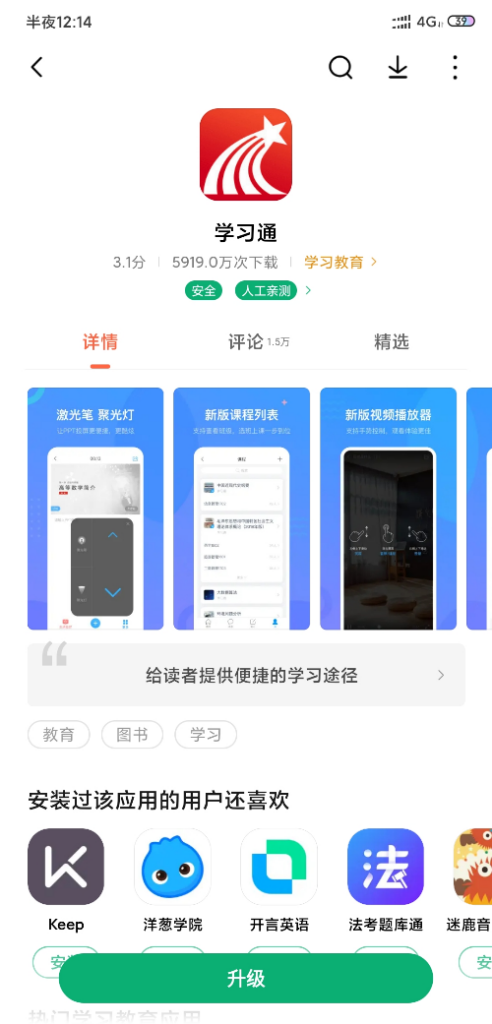 在比赛前自行查阅相关资料进行复习，在学习通的班级资料也将提供部分网址供大家收集资料2.获奖标准在规定时间内答完试题，按照分数排名，同分数的按答题时间比较，答题时间短者排名靠前。六十分以上者可以得到航协提供的精美小礼品或周边， 二．空心杯飞行比赛比赛规则越障飞行：参赛队员在起点规定的操纵区域内操控飞机。越障飞行共分为三个部分：立式标杆障碍、横向标杆障碍、极限穿洞飞行。其中，立式标杆障碍由5根细长标杆间距30厘米竖直沿直线摆放而成；横式标杆障碍由5根细长杆间距30厘米沿离地50厘米的水平面横向平行摆放而成；穿洞飞行需要飞手控制飞机穿过一个半径10厘米，中心距离地面1米的圆形洞口。标杆需按八字绕行，最终需要控制飞机降落到指定降落区。注意事项：飞机离地开始计时，降落到降落区停止计时。越障飞行三个部分不间断计时如果在某个部分未能按指定方式越障或者飞机落地，需从该部分起点重新开始越障（由队自己负责摆放飞机位置至该部分起点）如果确实完成不了某个部分的越障飞行，可选择跳过该部分，时间另加30s（每个参赛队员每轮仅限一次机会）最终降落如未成功降落到指定降落位，则总时间T将由实际时间T0乘以1.2，降落成功则T取T0实际时间T0=秒表计时T1（不足一秒按一秒计）+跳过任务另加时间T2总时间T不足一秒按一秒计限时扎气球任务：参赛队员在规定时间（90s）内在指定操纵区内操纵飞机，利用飞机上绑好的尖针扎破气球，并在规定时间内降落到指定降落位。注意事项：任务过程中如果飞机掉落在地或发生缠绕，需由自己将飞机放置到起飞位重新起飞，已扎破气球成绩有效②	如果未降落到指定降落位或降落时超时，则最终任务分乘以0.8③	任务配置气球为10个，如果扎完，请尽快选择降落评分标准空心杯飞行比赛最终得分由越障分和任务分两部分组成，共计100分S总=S越障+S任务越障分（50分）：越障飞行分数由所用总时间T决定T0小于等于30s，则S越障 = 50T0大于30s时，S越障 = 50 -（T0-30）× 0.2S越障最小取0(2)任务分（50分）：越障飞分数由扎破气球数A和是否降落成功决定	1   降落成功S任务 = A × 5 ×	0.8 降落失败或超时